          Weekly News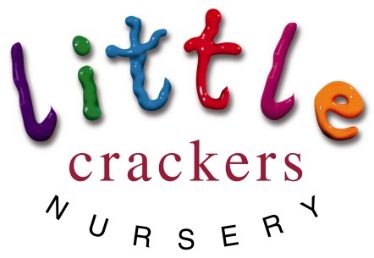 				                               27th April 2018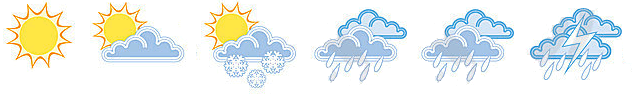 Please circle your choice of weather for next week… who knows what it will be!!!!!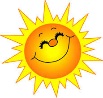 Lost property noticeHas anyone taken a denim jacket home by mistake?One of our girls is missing a Next Denim Jacket, with a floral design inside.If it has made its way to your house, please can you pop it back Thank you xLittle Crackers Nursery · Crackley Hall · St Joseph’s Park · Kenilworth · CV8 2FTTelephone: 01926 514444 · Fax: 01926 514455 · e-mail: littlecrackers@crackleyhall.co.ukwww.crackleyhall.co.ukRegistered Charity Number 1087124                            Company limited by guarantee Number 4177718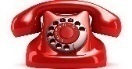 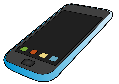 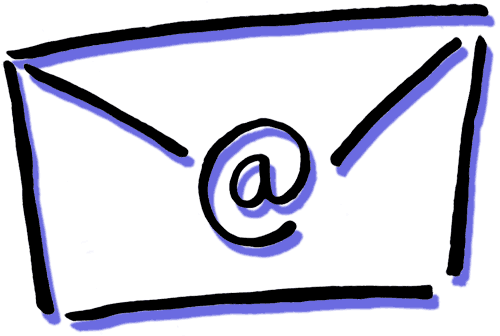 You can email Mrs Bird clarebird@crackleyhall.co.uk or ring the nursery direct 01926 514456Upcoming dates for the diary…Sports dayThursday 14th June 2018    9.30-10.30 amGraduation day (for the 4’s)Wednesday 4th July 2018   2-3pmPTA Family Fun DaySaturday 12th May 1-4.30pmPlease can everyone come in fancy dress on Friday 11th May andbring chocolate for the Family Fun Daythank youfrom the PTA x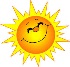 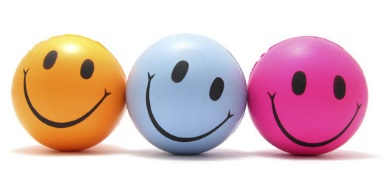 I was walking round Waitrose last week… I saw a man throwing eggs in the first aisle, milk in the second aisle and yoghurt in the third aisle… 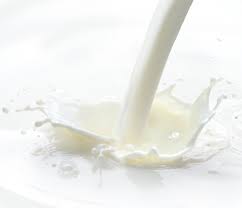 I thought… How dairy!!!!!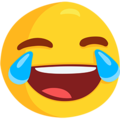 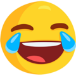 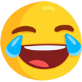 